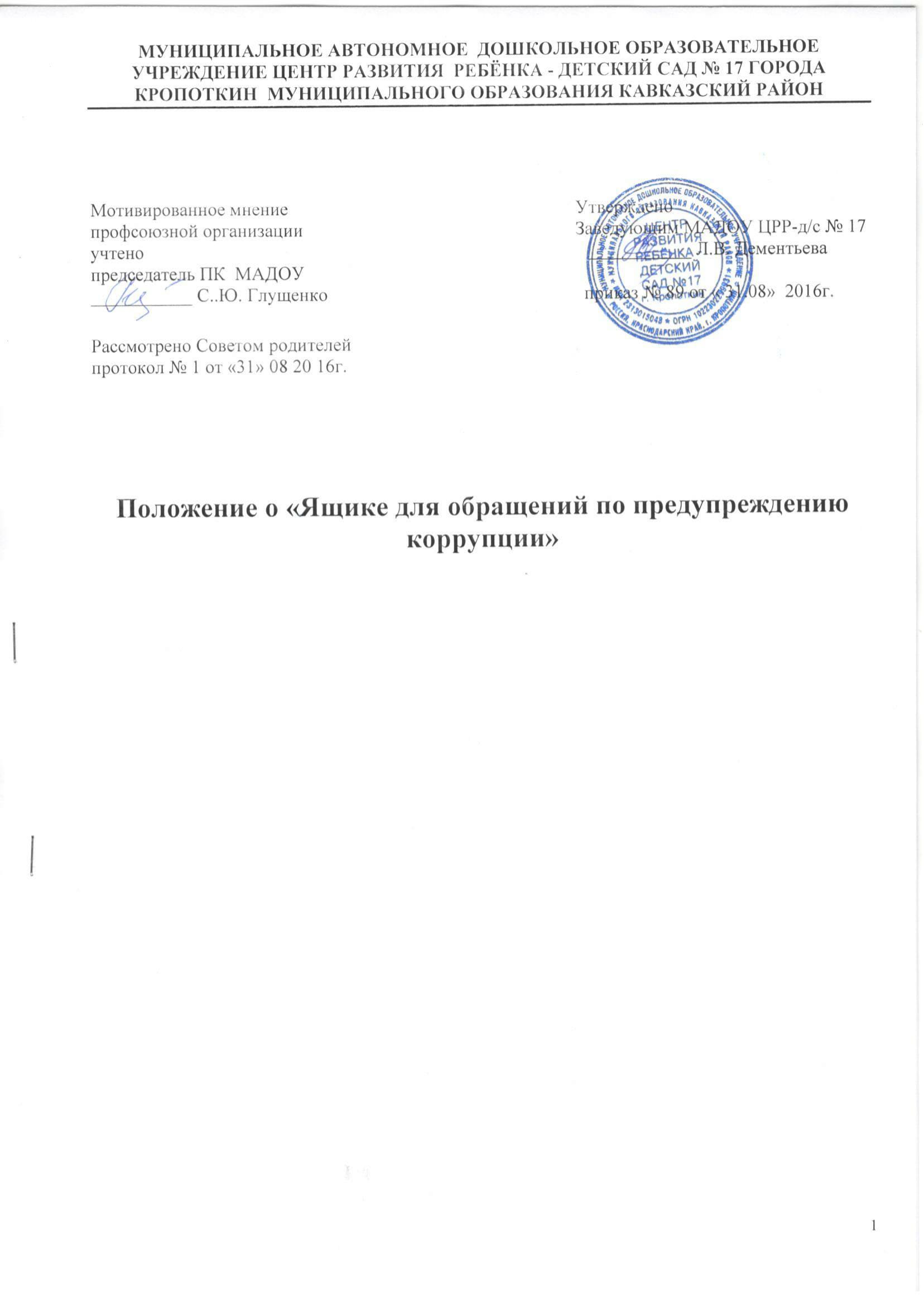 1.Общие  положения1.1.Настоящее Положение о «Ящике для обращений по предупреждению коррупции» (далее – Положение) разработано для муниципального автономного дошкольного образовательного учреждения центр развития ребёнка - детский сад № 17 города Кропоткин муниципального образования Кавказский район ( далее – МАДОУ) и устанавливает порядок работы «Ящика для обращений по предупреждению коррупции», с которыми родители ( законные представители) столкнулись в процессе взаимодействия с сотрудниками МАДОУ.  1.2.  Настоящее Положение разработано в соответствии с законодательством РФ в области   противодействия коррупции и в  целях организации эффективного взаимодействия родителей (законных представителей)  воспитанников с администрацией МАДОУ.  1.3. «Ящики для обращений по предупреждению коррупции» расположены на 1 этаже в холлах зданий учреждения. 1.4. Основными задачами функционирования «Ящика для обращений по предупреждению коррупции» являются:- обеспечение оперативного приема, учета и рассмотрения письменных обращений родителей (законных представителей), содержащих вопросы по незаконному сбору денежных средств;             
- обработка, направление обращений для рассмотрения, и принятие соответствующих мер, установленных законодательством Российской Федерации;  
-  анализ обращений, поступивших посредством «Ящика для обращений по предупреждению коррупции», их обобщение с целью устранения причин, порождающих обоснованные жалобы;
-  оперативное  реагирование на жалобу, просьбу родителя ( законного представителя) и  решение его проблем.    1.5. Обращения могут быть как подписанными, с указанием всех контактных данных, так и анонимными.  1.6. Установленный  настоящим  Положением порядок  рассмотрения обращений  родителей (законных представителей)  распространяется на все обращения, за исключением обращений, которые подлежат  рассмотрению в ином порядке,  установленном  федеральными конституционными  законами и иными  федеральными законами.1.7. Функционирование в  МАДОУ «Ящика для обращений по предупреждению коррупции» дает возможность  родителям (законным представителям) написать сообщение о фактах совершения противоправных деяний или о преступлениях и правонарушениях, о которых им стало известно.1.5. При рассмотрении обращения не допускается разглашение сведений, содержащихся в обращении, а также сведений, касающихся частной жизни родителя (законного представителя), без его согласия. Не является разглашением сведений, содержащихся в обращении, направление письменного обращения должностному лицу, в компетенцию которого входит решение поставленных в обращении вопросов до выяснения всех обстоятельств рассматриваемого вопроса.1.6.Администрация МАДОУ систематически  анализирует  и  обобщает  обращения родителей (законных представителей), содержащиеся в них критические   замечания,  с  целью  своевременного  выявления  и устранения причин,  порождающих   факты коррупционной направленности. 1.7. Информация о функционировании в МАДОУ «Ящика для обращений по предупреждению коррупции» размещается на официальном сайте МАДОУ.1.8.Доступ родителей (законных представителей) к «Ящику для обращений по предупреждению коррупции» с целью направления письменных обращений осуществляется ежедневно, в рабочие дни, с 7.30 до 18.00 часов.2. Порядок рассмотрения  обращений  родителей (законных представителей). 2.1.Выемка письменных обращений осуществляется два раза в месяц (вторая и последняя пятница) рабочей группой по противодействию коррупции (далее – рабочая группа) созданной в МАДОУ приказом руководителя.2.2.Все обращения граждан по фактам коррупционной направленности подлежат  обязательному рассмотрению.2.3.Учет,  регистрация,  ход  рассмотрения  обращения  осуществляются рабочей группой с занесением  в журнал.2.4.Журнал регистрации должен иметь следующие графы:порядковый номер письменного обращения;дата выемки (приема) письменного обращения из «Ящика для обращений по предупреждению коррупции»;фамилия, имя, отчество заявителя (в случае поступления анонимного обращения ставится отметка «аноним»);адрес заявителя и номер его контактного телефона (если есть сведения);краткое содержание письменного обращения;отметка о принятых мерах;исходящий номер и дата ответа заявителю.2.5.Регистрационный  номер  обращения указывается  в письменном обращении,  который  ставится  в верхнем  левом  углу  первого листа.2.6.После выемки письменных обращений рабочая группа:обеспечивает  объективное,  всестороннее  и своевременное   рассмотрение  обращения,  в случае  необходимости (или пожелания) – и с участием родителя (законного представителя), направившего  обращение;запрашивает  необходимые  для  рассмотрения  обращения  документы  и материалы;принимает меры,  направленные  на  восстановление  или защиту  нарушенных  прав и  законных  интересов родителя (законного представителя);дает  письменные ответы  по существу поставленных в обращении вопросов;уведомляет родителя (законного представителя),   о направлении его обращения на рассмотрение в другой  орган или  соответствующему  должностному лицу в  компетенцию  которого  входит  решение  поставленных  в обращении  вопросов, если письменное  обращение,  содержит  вопросы,  решение которых  не входит  в  компетенцию  администрации  МАДОУ.2.7. Ответы  на обращения родителей (законных представителей), по фактам коррупции, готовятся  на бланке  учреждения за подписью членов рабочей группы и регистрируются в журнале.2.8. Ответы  должны содержать конкретную и четкую информацию  по всем  вопросам,  поставленным  в обращении. Если  заявителю дан  ответ в устной форме, то  в материалах,  приложенных  к  обращению,  должно  быть  это  указано.  Ответы,  подготовленные на  основании  правовых  документов,  должны  содержать  реквизиты  этих  документов  с  указанием  даты  и наименования.2.9.Обращения  родителей (законных  представителей),  после  их  рассмотрения  рабочей группой передаются  со всеми  относящимися  к ним  материалами заведующему  МАДОУ,  который  выносит решение по выяснившим фактам по  результатам   рассмотрения.2.10 Порядок  визирования  подготовленных  ответов  на  обращения  за подписью  заведующего МАДОУ и председателя рабочей группы устанавливается следующий:на втором экземпляре ответа заявителю в левом нижнем углу указывается фамилия и подпись председателя рабочей группы, номер его служебного телефона, виза с расшифровкой  фамилии.2.11. При  получении  письменного  обращения,  в котором содержатся  нецензурные, оскорбительные выражения, угрозы жизни, здоровью или имуществу должностного лица,  а также  членов его семьи  рабочая группа вправе  оставить  обращение без  ответа по существу  поставленных в нем вопросов и сообщить родителю (законному представителю), направившему  обращение,  о недопустимости  злоупотребления  правом.Решение о списании  данного обращения и направлении  сообщения  заявителю  о недопустимости злоупотребления  правом  принимается  и подписывается председателем рабочей группы. 2.12.В случае  если   текст  письменного  обращения  не  поддается  прочтению,  обращение не подлежит  направлению  на  рассмотрение  и ответ  на него не дается. Заявителю  об этом  сообщается,  если  его  фамилия  и почтовый  адрес  поддаются  прочтению.  Решение  о списании  данного обращения и сообщении  заявителю  принимаются  и подписываются  председателем рабочей группы.2.13. Обращения  родителей (законных представителя),  поступившие от одного и того же лица  по одному и тому же  вопросу,  если  со  времени подачи  первого  обращения истек установленный  настоящим  Положением  срок  рассмотрения  или  заявитель не согласен  с принятым  по  его  обращению  решением,  считаются  повторными.	При  работе с повторными  обращениями секретарь рабочей группы  формирует дело с уже имеющимися документами по  обращениям  данного  заявителя.	Не считаются повторными обращения одного и того же заявителя, но по разным вопросам, а также  многократные – по одному и тому же   вопросу в случае, если причины,  по  которым  ответ  по существу  поставленных  в  обращении  вопросов не мог быть дан,  в последующем  были  устранены,  родитель (законный представитель),  вправе  вновь  направить  обращение.3. Сроки  рассмотрения  обращений  и  уведомление  заявителей3.1. Обращения,  поступившие заведующему МАДОУ, рассматриваются  в срок до семи дней  со дня их регистрации. Обращения, не требующие дополнительного изучения и проверки, рассматриваются  безотлагательно.  О результатах  рассмотрения  уведомляются  заявители.4. Ответственность  за  своевременное соблюдение  порядка  рассмотрения обращений4.1. Заведующий МАДОУ принимает  меры по своевременному  выявлению  и устранению  причин нарушения прав, свобод и законных интересов родителей (законных представителей) и воспитанников.4.2. Лица, виноватые в нарушении порядка рассмотрения обращений родителей (законных представителей), изложенного в настоящем Положении,  несут  ответственность,  предусмотренную  законодательством РФ.5. Хранение материалов  по  обращениям.5.1. Заведующий МАДОУ осуществляет хранение и использование в справочных и иных   целях предложений,  обращений и жалоб граждан.5.2.Срок хранения  предложений,  обращений,  жалоб  граждан  и документов,  связанных  с их рассмотрением  и разрешением – 1 год. 5.3. По  истечении  установленного срока  хранения документы  по  предложениям  обращениям и жалобам  граждан  подлежат  уничтожению.